                                                                         Учитель начальных классов высшей категории  МБОУ «СОШ № 77» г.Перми Герасимова Татьяна Петровна Организация  проектной деятельности на уроках окружающего мира в начальной школеВсем известна истина: от того как учитель простроил урок зависит и его результат -  с чем уйдут дети домой – с «искринкой» в глазах и с желанием посвятить всех и вся в собственные открытия или, придя домой забросят книги, потеряв к ним остаток интереса. Еще А.К. Дусавицкий отмечал: «Урок -  это своебразное зеркало, в котором можно увидеть систему обучения, ее цели, содержание, методы и формы. Возможность, а точнее небходимость сотрудничества участников должна быть заложена в цели принципах и способе обучения». Несомненно,  сохранение интереса к учению, как  к виду деятельности остается одной из задач начальной школы. Учить ребенка учиться, получать знания самостоятельно, вот основная задача педагога, работающего в начальной школе. Для осуществления деячтельности в данном напрвлении нужны деятельностные, групповые, игровые, ролевые, практико-ориентированные, формы и методы обучения.Ведущее место среди таких методов принадлежит сегодня методу проектов. Проектное  обучение способствует развитию таких личностных качеств школьников, как самостоятельность, инициативность, способность к творчеству, позволяет распознать их насущные интересы и потребности. Понятие «проект» в широком понимании — все, что задумывается или планируется. В переводе с латинского языка «проект» означает «брошенный вперед», т.е. замысел в виде прообраза объектов. Целью проектной технологии является самостоятельное «постижение» школьниками различных проблем, имеющих жизненный смысл. Именно это направление должно заинтересовать учителей начальной школы, так как знания, полученнные и осмысленные на практическом уровне лучше присваиваются детьми. На мой взгляд, проектная деятельность должна осуществляться уже в 1 классе, особую роль она приобретает  на уроках Окружающего мира. Цель предмета «Окружающий мир»  под редакцией Вахрушева А.А: знакомство с целостной картиной мира и формирование оценочного, эмоционального отношения к миру, осмысление личного опыта и приучение детей к рациональному постижению мира.  Дети, приходя в школу, уже имеют познания об окружающем мире, основанные как на наблюдениях,  так и на личном опыте. Необходимо, чтобы именно этот опыт и стал в дальнейшем основой для освоения способов учения, получения информации из различных источников, присвоения полученной информации и способов деятельности, а так же использования познанного в новой, не стандартной ситуации.  Поэтому в 1 классе нами был разработан и осуществлен Урок-проект по окружающему миру "Заселяем зоопарк". На первом этапе работы был разработан паспорт проекта. В котором  были обозначены цель проекта, проблематика, выделены основные этапы, определены критерии оценки.Паспорт проекта «Заселяем зоопарк»1. Название проекта «Заселяем зоопарк».2. Тематическое поле: окружающий мир3. Проблема: дети не умеют вычленять главные, существенные признаки.4. Цель: организация деятельности, способствующей расширению знаний учащихся о живых организмах сведениями, об их свойствах; учить детей различать группы живых организмов, видеть общие и специфические особенности растений и животных; воспитывать гуманное отношение к животным, любовь и заботу о них. ОУ – проблематизация, целеполагание, формулирование задач, планирование деятельности, самоанализ, рефлексия; презентационные – выбор способов и форм наглядной презентации результатов деятельности, изготовление предметов наглядности; коммуникативные – слушать и понимать других, выражать свою точку зрения, находить компромисс, взаимодействовать внутри группы; информационные – поиск, оформление, представление информации.5. Тип проекта:  по деятельности - информационный, творческий; по предметной области – межпредметный (окружающий мир, изо); краткосрочный; внутриклассный (участвуют ученики 1 «А» класса, 24 человека).6. Материально-технические ресурсы, необходимые для выполнения проекта: учебники, энциклопедии, листы ватмана формата А4, фломастеры, маркеры, гуашь.7. Планируемое время на реализацию проекта по этапам:8. Организационные формы работы над проектом: фронтальная работа, групповое обсуждение, самостоятельная работа в группах, консультации с руководителем.9. Критерии оценки качества выполнения проекта:Рисунок животного создан с опорой на требования «паспорта» животныхИнформация по животному даётся точная, полная, интересная.Нет повторов земных животныхРабота над проектом проходила на 2 уроках. Первый урок начался с организационного момента, где дети получили видеописьмо (фрагмент мультфильма «Тайна третьей планеты). Данный этап позволил  перейти к этапу целеполагания -  выстраивание уже известной схемы – окружающего мира и постановка проблемной задачи: как отличить живое от неживого?На этапе  планирования совместно с детьми определились: Как мы будем исследовать животных? Где можно найти о них материал?  Как зафиксировать результаты исследований?  Таким образом, были созданы предпосылки для необходимости создания  паспорта – описания животного.  Работа над паспортом животного осуществлялась в малых группах, для выбора животного проводилась жеребьевка, на которой дети получили цифровой рисунок, соединив линии которого, дети могли угадать животного для составления паспорта. (рис.1). 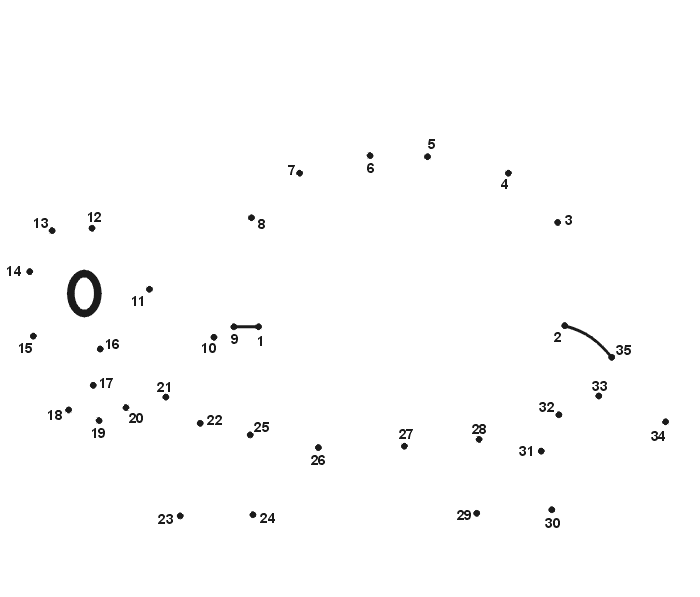  рис. 1Затем дети выбирали нужный паспорт и с опорой на собственные знания, справочные материалы заполняли необходимые графы (рис.2)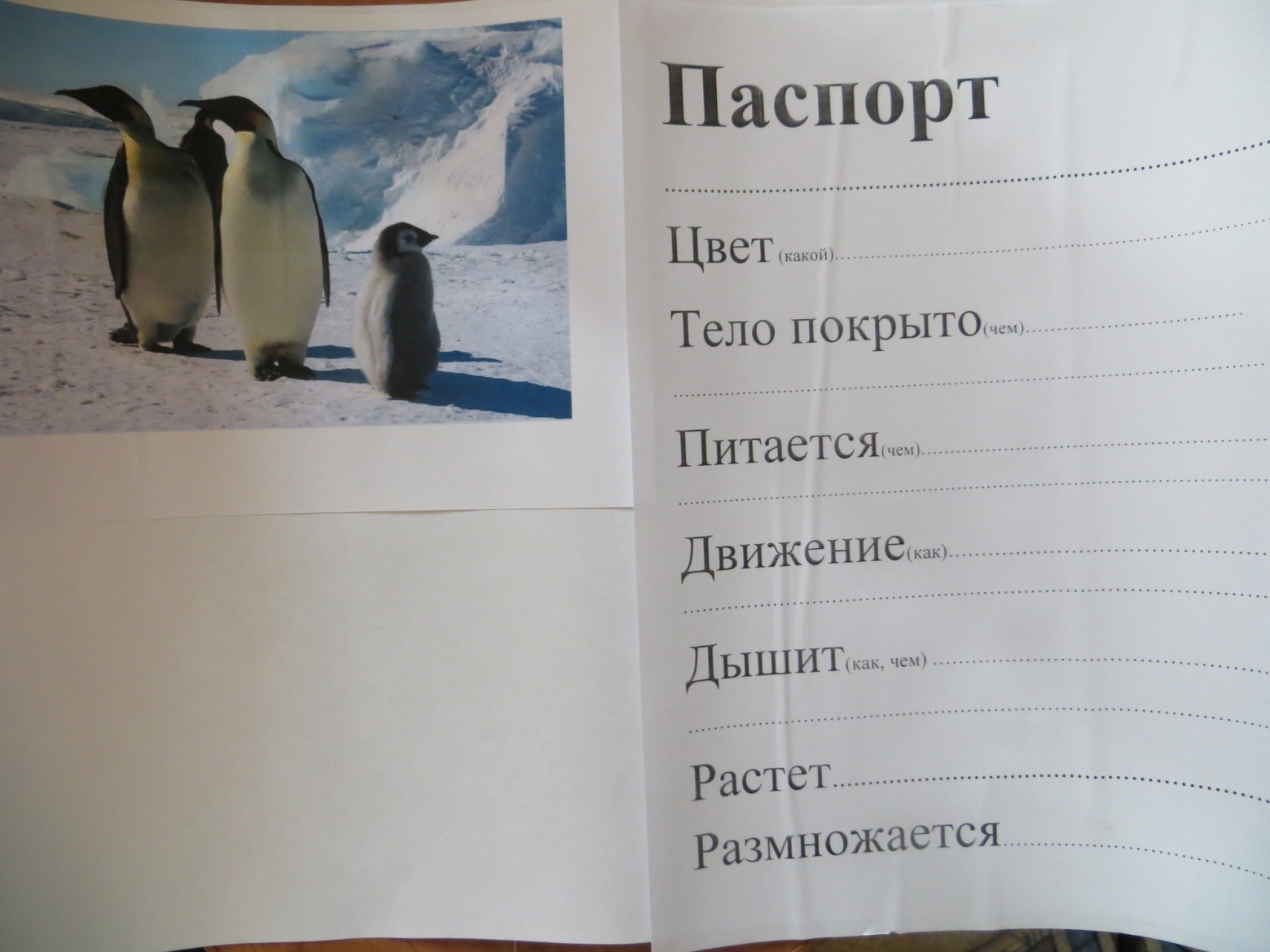 рис. 2После представления паспортов группами, дети составили единый паспорт животных планеты Земля. На втором уроке были составлены паспорта животных других планет и созданы их портреты, осуществлена оценка работы групп. Таким образом,  на данных уроках работа проходила  не только на уровне ЗУНов, хотя и в данном направлении были хорошие результаты, но и шло развитие информационных, коммуникативных общеучебных умений и навыков, развивались действия целеполагания, планирования, само и взаимо оценки.Во втором классе работа над проектами будет продолжена. Так основой для работы станет игровой проект, предложенный А.И. Савенковым «Историческое моделирование», в котором создается карта придуманного мира.Библиографический список. А.А. Вахрушев «Окружающий мир». 1 класс: методические рекомендации для учителя к учебнику «Я и мир вокруг» /; под ред. А.А. Вахрушева. – М: Баласс, 2011.А.К. Дусавицкий, Е.М. Кондратюк, И.Н. Толмачева, З.И. Шилкунова «Урок в начальной школе»– М. ВИТА-ПРЕСС, 2011А.И. Савенков «Методика исследовательского обучения  младших школьников»- Самара «Учебная литература» 2011ЭтапСодержание деятельностиСроки проведенияМотивационныйОпределение тематического поля и темы проекта. Поиск и анализ проблемы. Принятие идеи. Постановка целей и задач проекта. Создание рабочих групп.1 урокПланированиеФормулируются и уточняются задачи проекта; уточняются источники; вырабатывается план действий – пошаговое планирование; устанавливаются критерии оценки результата и процесса деятельности; согласовываются способы совместной деятельности.1 урокПрактический (выполнение проекта)Проведение исследования, создание паспорта животного в группе.  Защита мини–проекта. Объединение всех проектов. Создание единого паспорта животного.1 урокПрезентационныйЗащита проекта космического животного на уроке окружающего мира. Создание «зоопарка» космических животных2 урокРефлексивно-оценочныйОценка достижения поставленной цели, оценка качества проекта,  устная и письменная самооценка, исправление или дополнение содержания проекта, рефлексия.2  урок